Принято на  заседании                                                                 УТВЕРЖДЕНОпедагогического Совета                                                        приказом от 27.03.2020 № 2427.03.2020,  протокол  № 9                                                    директор МБОУ «СОШ №3»                                                                                                                              г.Алатырь ЧР                                                                                                                                        _____________/М.В. Клементьева/                                                 Согласовано                                                    на заседании Управляющего совета                      27.03.2020, протокол № 7ПОЛОЖЕНИЕо реализации образовательных программ с применением электронного обучения и дистанционных образовательных технологийв муниципальном бюджетном общеобразовательном учреждении«Средняя общеобразовательная школа №3» города Алатыря Чувашской Республики1. Общие положения  1.1. Настоящее положение регулирует организацию дистанционного образовательного процесса в муниципальном бюджетном общеобразовательном учреждении «Средняя общеобразовательная школа №3» города Алатыря Чувашской Республики» (далее - школа) при необходимости организации такого обучения (карантин, временная нетрудоспособность и т.п.). 1.2. Настоящее положение разработано в соответствие с федеральными, региональными и муниципальными законами и положениями.1.3. Данное Положение разработано в целях определения единых подходов к деятельности школы по организации учебно-воспитательного процесса во время введения ограничительных мер, обеспечению усвоения обучающимися содержания образовательных программ во время дистанционного обучения1.4. Продолжительность рабочего времени педагогов во время дистанционного обучения определяется исходя из недельной учебной нагрузки в учебный период в соответствии с расписанием уроков. Предусматривается сокращение проведения урока до 30 минут.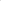 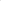 2. Организация образовательного процесса в рамках дистанционного обучения   2.1. Во время дистанционного обучения деятельность школы осуществляется в соответствии с утверждённым режимом работы, деятельность педагогических работников - в соответствии с установленной учебной нагрузкой, расписанием учебных занятий, иных работников - режимом рабочего времени, графиком сменности. 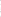  2.2. Директор школы:- на основании указаний вышестоящих органов управления образованием или на основании заявлений родителей (законных представителей) учеников образовательной организации издаёт приказ о переходе на дистанционное обучение всей школы или об индивидуальном переходе на дистанционное обучение отдельных учащихся или отдельных классов на период осуществления ограничительных мероприятий в школе (классе);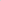 осуществляет контроль за организацией ознакомления всех участников учебно-воспитательного процесса с документами, регламентирующими организацию работы школы во время действия ограничительных мер;осуществляет контроль за реализацией мероприятий, направленных на обеспечение выполнения образовательных программ;принимает текущие управленческие решения, направленные на повышение качества работы школы и осуществляет контролирующую функцию.2.3. 3аместитель директора по учебно-воспитательной работе:определяет принцип организации учебной деятельности на время введения ограничительных мер, разрабатывает порядок перехода на дистанционное обучение;формирует расписание занятий на каждый учебный день в соответствии с учебным планом по каждой дисциплине, предусматривая дифференциацию по классам и сокращение времени проведения урока до 30 минут;совместно с учителями определяет объем учебной нагрузки, сроки и формы сдачи заданий, которые обучающиеся получают на время введения ограничительных мер, проводит беседы с родителями и законными представителями обучающихся на тему соблюдения профилактических норм;оказывает консультативную помощь педагогам по вопросам корректировки календарно-тематического планирования и организации дистанционного обучения;контролирует индивидуальную работу с учениками, которые находятся на дистанционном обучении;реализует аналитическую деятельность, оценивает работу образовательного учреждения в период введения ограничительных мер;размещает на сайте школы и в электронном журнале локальные акты, объявления, алгоритм действия педагогов, родителей, обучающихся на период введения ограничительных мер.  2.4. Классные руководители:информируют родителей о сроках ограничительных мер, порядке их реализации и выбранных методах работы;осуществляют сбор заявлений родителей на дистанционную форму обучения;проводят разъяснительную работу с родителями по телефону, через социальные сети, электронный журнал, информируя, что ограничительные меры не являются временем каникул и предусматривают выполнение программного материала в ходе выполнения самостоятельной учебной работы или через дистанционное обучение;ведут мониторинг охваченных дистанционным обучением учеников класса;подводят итоги учебной деятельности и знакомят с ними родителей    2.5. Педагоги:- своевременно осуществляют корректировку календарно-тематического планирования рабочей учебной программы с целью обеспечения освоения обучающимися образовательных программ в полном объёме при переходе на дистанционное обучение, ежедневно в соответствии с утверждённым расписанием накануне уроков фиксируют домашние задания в электронный журнал и  вносят туда полученные за его выполнение оценки учащихся;- осуществляют обратную связь с обучающимися в электронном виде, используя цифровые образовательные платформы («Российская электронная школа», «Учи.ру», «LECTA», электронный журнал, электронную почту и т.п.) - применяют разнообразные формы самостоятельной работы, дистанционные формы обучения (лекция, онлайн консультация, интерне-уроки, научно-исследовательские работы и др.), с целью прохождения образовательных программ в полном объёме обучающимися педагоги. Информация о применяемых формах работы, видах самостоятельной работы доводится педагогами, классными руководителями до сведения обучающихся, их родителей (законных представителей). Дистанционные курсы могут быть организованы в следующих формах:- чат-занятия (учебные занятия, осуществляемые с использованием чат-технологий. Чат - занятия проводятся синхронно, то есть все участники имеют одновременный доступ к чату);- веб-занятия (дистанционные уроки, конференции, семинары, деловые игры, лабораторные работы, практикумы и другие формы учебных занятий, проводимых с помощью средств телекоммуникаций и других возможностей Интернет);- консультации (форма индивидуального взаимодействия преподавателя с обучающимся (могут быть очными (on-line) и заочными (off-line));- организация переписки через электронную почту с целью индивидуального и группового общения;- самостоятельное изучение учебного материала (Самостоятельное изучение материала составляет основу дистанционного обучения. Время на самостоятельное изучение учебного материала определяется программой обучения с использованием дистанционных образовательных технологий).Учебные и методические материалы могут предоставляться ученикам виде:- электронных учебных курсов, виртуальных лабораторных практикумов, компьютерных систем контроля знаний с наборами тестов, других электронных материалов на магнитных и оптических носителях;- электронных ресурсов с доступом по сети Интернет.       2.8. Самостоятельная работа обучающихся во время дистанционного обучения может оцениваться педагогом в соответствии с разработанным в школе положением об оценивании через обратную связь в электронном виде, либо через проверочные работы по предмету после окончания периода дистанционного обучения.      2.9. Самостоятельная деятельность обучающихся во время дистанционного обучения может быть оценена педагогами только в случае достижения положительных результатов.      2.10. По темам и заданиям, вызвавшим затруднения у обучающихся при самостоятельном изучении, учителем проводится корректировка после выхода детей на очное обучение, пробелы устраняются через индивидуальную работу с обучающимися.3. Деятельность обучающихся и родителей на время действия  ограничительных мер.3.1. Во время дистанционного обучения (карантин, временная нетрудоспособность и т.п.) обучающиеся не посещают школу. Получение заданий и другой важной информации осуществляется через электронный журнал, сайт школы, другие виды электронной связи по договорённости с учителем и классным руководителем.3.2. Обучающиеся самостоятельно выполняют задания, изучают указанные учителями темы с целью прохождения материала, в том числе с применением дистанционных технологий, используя цифровые образовательные платформы, указанные учителем.3.3. Обучающиеся предоставляют выполненные во время действия ограничительных мероприятий задания в электронном виде в сроки, установленные педагогом.3.4. В случае, если семья находится в трудной жизненной ситуации и не может организовать для ребёнка дистанционное обучение с использованием компьютера (интернета), определяются индивидуальные задания для ребёнка с использованием учебников и других методических пособий заблаговременно (до перехода на дистанционное обучение), оцениваются знания таких учащихся в течение недели после окончания режима дистанционного обучения.3.5 Родители обучающихся (законные представители) имеют право:получать от классного руководителя информацию о дистанционном обучении в классе (школе) и его сроках через запись в электронных дневниках обучающихся или личное сообщение по стационарному или мобильному телефону, социальные сети и др.;получать информацию о заданиях для выполнения и итогах учебной деятельности своих детей во время дистанционного обучения, в том числе через электронный дневник учащегося.3.6. Родители обучающихся (законные представители) обязаны:в письменной форме оповестить образовательное учреждение о переходе на дистанционное обучение ребенка;- гарантировать создание условий для обучения ребенка в дистанционном режиме и выполнение им заданий, назначенных учителями;- нести ответственность за жизнь и здоровье ребенка на
период дистанционного обучения.4. Ведение документации.4.1. Педагогами проводится корректировка календарно-тематического планирования (при необходимости) и делается отметка в соответствии с требованиями оформления календарно-тематического планирования, установленными общеобразовательным учреждением. В случае невозможности изучения учебных тем обучающимися самостоятельно, учитель-предметник может организовать прохождение материала после отмены ограничительных мероприятий при помощи блочного подхода к преподаванию учебного материала, о чём делается специальная отметка в календарно-тематическом планировании.4.2. Согласно расписанию уроков в электронном журнале заполняются темы занятия в соответствии с изменениями, внесенными в календарно-тематическое планирование, домашние задания и другие задания для учащихся с указанием сроков их выполнения и формами оценивания.4.3. Тема контрольной, практической, лабораторной работы и др., не требующей проведения непосредственно на учебных занятиях, записывается в классный журнал в соответствии с изменениями, внесенными в календарно-тематическое планирование.4.4. Отметка обучающемуся за работу, выполненную во время действия ограничительных мер, выставляется в графу журнала, соответствующую теме учебного задания.4.5. Отметка об отсутствии учащегося на уроке не ставится, кроме случаев болезни учащегося (по сообщению от родителей) и если его состояние здоровья не позволяет выполнять учебные задания в указанные сроки, по окончании ограничительных мер обучающийся и его родители (законные представители) должны подтвердить сроки болезни ребёнка справкой от врача.